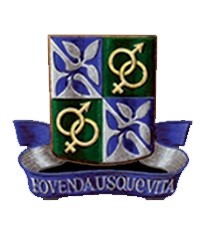 SECRETARIA DAS PÓS-GRADUAÇÕESNÚCLEO DE APOIO TÉCNICO E ADMINISTRATIVO EDUCACIONAL INSTITUTO DE BIOLOGIA – UNIVERSIDADE FEDERAL DA BAHIA Rua Barão de Jeremoabo, 668 - Campus de Ondina CEP: 40170-115 Salvador - Bahia TERMO DE AUTORIZAÇÃO PARA PUBLICAÇÃO DIGITAL NO RI UFBA, SUCUPIRA E SITE DO PROGRAMA DE PÓS-GRADUAÇÃOIdentificação do tipo de documento Tese [      ]  Dissertação [      ] Trabalho de Conclusão de Curso [      ] Identificação do autor e do documento Nome completo: ________________________________________________________________________________ CPF: _________________________________________________________________________________________ Telefone: ___________________________e-mail:_____________________________________________________ Programa/Curso de Pós-Graduação: __________________________________________ Título do documento: ____________________________________________________________________________ ________________________________________________________________________Data da defesa: __ /_ _ /__ Autorização para publicação no Repositório Institucional da UFBA e na Plataforma SUCUPIRA Autorizo com base no disposto na Lei Federal nº 9.610, de 19 de fevereiro de 1998 e na Lei n o 10.973, de 2 de dezembro de 2004, a Universidade Federal da Bahia (UFBA) disponibilizar gratuitamente sem ressarcimento dos direitos autorais, o documento supracitado, de minha autoria, para fins de leitura e/ou impressão pela Internet a título de divulgação da produção científica gerada pela Universidade.Texto completo [      ] Texto parcial   [      ] Em caso de autorização parcial, especifique a (s) parte(s) do texto que deverão ser disponibilizadas:  ________________________________________________________________________________________________________ ________________________________________________________________________________________________________________________________________________________________________________________________________________ ________________________, _ __/_ __/_ __    	 Local 	   	 Data       4 Restrições de acesso ao documento Documento confidencial? [       ]  Não 	    [ 	 ] Sim Em caso afirmativo, justifique:     _____________________________________________ Assinatura do (a) autor (a) ou seu representante legal ______________________________________________________________________________________________________________________________________________________________________________________________________ Informe a data a partir da qual poderá ser disponibilizado:  __ /__ /_____                                     [      ] Sem previsão Assinatura do Orientador: _______________________________________________(Opcional) O documento está sujeito ao registro de patente?     Não [     ] Sim [     ] O documento pode vir a ser publicado como livro?  Sim [     ] Não [     ] Este formulário deve ser encaminhado junto à documentação para a homologação da defesa e permanecerá no Programa de Pós-Graduação para o registro do certificado de conclusão do Curso. 